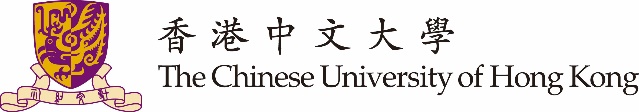 第六部分：公司簡介與組織架構圖 香港中文大學EMBA（中文班） 香港中文大學EMBA（中文班） 香港中文大學EMBA（中文班） 香港中文大學EMBA（中文班） 香港中文大學EMBA（中文班） 香港中文大學EMBA（中文班） 香港中文大學EMBA（中文班） 香港中文大學EMBA（中文班） 香港中文大學EMBA（中文班） 香港中文大學EMBA（中文班） 香港中文大學EMBA（中文班） 香港中文大學EMBA（中文班） 香港中文大學EMBA（中文班）申請表格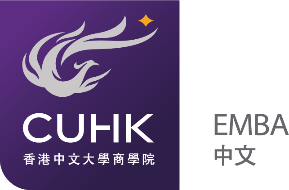 #請把填妥的申請表連同學歷證書掃瞄本及公司宣傳冊電子版（如有）發送至enquiry-embachinese@cuhk.edu.hk申請表格#請把填妥的申請表連同學歷證書掃瞄本及公司宣傳冊電子版（如有）發送至enquiry-embachinese@cuhk.edu.hk申請表格#請把填妥的申請表連同學歷證書掃瞄本及公司宣傳冊電子版（如有）發送至enquiry-embachinese@cuhk.edu.hk申請表格#請把填妥的申請表連同學歷證書掃瞄本及公司宣傳冊電子版（如有）發送至enquiry-embachinese@cuhk.edu.hk申請表格#請把填妥的申請表連同學歷證書掃瞄本及公司宣傳冊電子版（如有）發送至enquiry-embachinese@cuhk.edu.hk申請表格#請把填妥的申請表連同學歷證書掃瞄本及公司宣傳冊電子版（如有）發送至enquiry-embachinese@cuhk.edu.hk申請表格#請把填妥的申請表連同學歷證書掃瞄本及公司宣傳冊電子版（如有）發送至enquiry-embachinese@cuhk.edu.hk申請表格#請把填妥的申請表連同學歷證書掃瞄本及公司宣傳冊電子版（如有）發送至enquiry-embachinese@cuhk.edu.hk申請表格#請把填妥的申請表連同學歷證書掃瞄本及公司宣傳冊電子版（如有）發送至enquiry-embachinese@cuhk.edu.hk申請表格#請把填妥的申請表連同學歷證書掃瞄本及公司宣傳冊電子版（如有）發送至enquiry-embachinese@cuhk.edu.hk申請表格#請把填妥的申請表連同學歷證書掃瞄本及公司宣傳冊電子版（如有）發送至enquiry-embachinese@cuhk.edu.hk申請表格#請把填妥的申請表連同學歷證書掃瞄本及公司宣傳冊電子版（如有）發送至enquiry-embachinese@cuhk.edu.hk申請表格#請把填妥的申請表連同學歷證書掃瞄本及公司宣傳冊電子版（如有）發送至enquiry-embachinese@cuhk.edu.hk第一部分：個人資料第一部分：個人資料第一部分：個人資料第一部分：個人資料第一部分：個人資料第一部分：個人資料第一部分：個人資料第一部分：個人資料第一部分：個人資料第一部分：個人資料第一部分：個人資料第一部分：個人資料第一部分：個人資料中文姓名：英文拼音：英文拼音：英文拼音：性別：身份證/護照號碼：身份證/護照號碼：身份證/護照號碼：國籍：出生日期：出生地點：出生地點：出生地點：年齡：祖籍所在地*：祖籍所在地*：戶口所在地*：戶口所在地*：戶口所在地*：戶口所在地*：（*只供內地申請者適用）（*只供內地申請者適用）（*只供內地申請者適用）郵寄地址：聯繫電話：手機：手機：手機：辦公電話：傳真號碼：傳真號碼：傳真號碼：電郵地址：閣下管轄員工數目直接：直接：閣下之年薪（萬元）：閣下之年薪（萬元）：閣下之年薪（萬元）：閣下之年薪（萬元）：閣下之年薪（萬元）：閣下之年薪（萬元）：閣下管轄員工數目間接：間接：閣下公司的註冊資產（萬元）：閣下公司的註冊資產（萬元）：閣下公司的註冊資產（萬元）：閣下公司的註冊資產（萬元）：閣下公司的註冊資產（萬元）：閣下公司的註冊資產（萬元）：閣下直屬上司職位：閣下直屬上司職位：閣下直屬上司職位：第二部分：學歷（請先填上最近之資料，本科或以上的學歷證書掃瞄本需與此表格同時提交）第二部分：學歷（請先填上最近之資料，本科或以上的學歷證書掃瞄本需與此表格同時提交）第二部分：學歷（請先填上最近之資料，本科或以上的學歷證書掃瞄本需與此表格同時提交）第二部分：學歷（請先填上最近之資料，本科或以上的學歷證書掃瞄本需與此表格同時提交）第二部分：學歷（請先填上最近之資料，本科或以上的學歷證書掃瞄本需與此表格同時提交）第二部分：學歷（請先填上最近之資料，本科或以上的學歷證書掃瞄本需與此表格同時提交）第二部分：學歷（請先填上最近之資料，本科或以上的學歷證書掃瞄本需與此表格同時提交）第二部分：學歷（請先填上最近之資料，本科或以上的學歷證書掃瞄本需與此表格同時提交）第二部分：學歷（請先填上最近之資料，本科或以上的學歷證書掃瞄本需與此表格同時提交）第二部分：學歷（請先填上最近之資料，本科或以上的學歷證書掃瞄本需與此表格同時提交）第二部分：學歷（請先填上最近之資料，本科或以上的學歷證書掃瞄本需與此表格同時提交）第二部分：學歷（請先填上最近之資料，本科或以上的學歷證書掃瞄本需與此表格同時提交）就讀時間                       （由 年/月/日 至 年/月/日）就讀時間                       （由 年/月/日 至 年/月/日）就讀時間                       （由 年/月/日 至 年/月/日）就讀時間                       （由 年/月/日 至 年/月/日）學校名稱學校名稱主修/副修科目主修/副修科目上課方式 （全日制 / 在職兼讀） 上課方式 （全日制 / 在職兼讀） 學位類型修讀地點及語言  /  /    /  /  至  /  /    ,   /  /    /  /  至  /  /    ,   /  /    /  /  至  /  /    , 第三部分：專業資格（請先填上最近之資料）第三部分：專業資格（請先填上最近之資料）第三部分：專業資格（請先填上最近之資料）第三部分：專業資格（請先填上最近之資料）第三部分：專業資格（請先填上最近之資料）第三部分：專業資格（請先填上最近之資料）第三部分：專業資格（請先填上最近之資料）第三部分：專業資格（請先填上最近之資料）第三部分：專業資格（請先填上最近之資料）第三部分：專業資格（請先填上最近之資料）第三部分：專業資格（請先填上最近之資料）第三部分：專業資格（請先填上最近之資料）第三部分：專業資格（請先填上最近之資料）第三部分：專業資格（請先填上最近之資料）序號序號專業資格專業資格專業資格專業資格簡稱簡稱頒發日期頒發日期頒發機構頒發機構頒發機構頒發機構11  /  /    /  /  22  /  /    /  /  第四部分：全職工作經驗（請先填上最近之資料） 　　　　　　　　　　　　　　*請儘量詳細呈報第四部分：全職工作經驗（請先填上最近之資料） 　　　　　　　　　　　　　　*請儘量詳細呈報第四部分：全職工作經驗（請先填上最近之資料） 　　　　　　　　　　　　　　*請儘量詳細呈報第四部分：全職工作經驗（請先填上最近之資料） 　　　　　　　　　　　　　　*請儘量詳細呈報第四部分：全職工作經驗（請先填上最近之資料） 　　　　　　　　　　　　　　*請儘量詳細呈報第四部分：全職工作經驗（請先填上最近之資料） 　　　　　　　　　　　　　　*請儘量詳細呈報第四部分：全職工作經驗（請先填上最近之資料） 　　　　　　　　　　　　　　*請儘量詳細呈報第四部分：全職工作經驗（請先填上最近之資料） 　　　　　　　　　　　　　　*請儘量詳細呈報第四部分：全職工作經驗（請先填上最近之資料） 　　　　　　　　　　　　　　*請儘量詳細呈報第四部分：全職工作經驗（請先填上最近之資料） 　　　　　　　　　　　　　　*請儘量詳細呈報工作時間                        （由 年/月/日 至 年/月/日）工作時間                        （由 年/月/日 至 年/月/日）工作時間                        （由 年/月/日 至 年/月/日）工作時間                        （由 年/月/日 至 年/月/日）公司名稱公司名稱公司名稱公司名稱職位地址  /  /  至  /  /    /  /    /  /  至  /  /    /  /    /  /  至  /  /    /  /    /  /  至  /  /    /  /    /  /  至  /  /    /  /    /  /   至  /  /     /  /     /  /   至  /  /     /  /     /  /   至  /  /     /  /     /  /   至  /  /     /  /     /  /   至  /  /     /  /     /  /   至  /  /     /  /   全職工作時間共：全職工作時間共：全職工作時間共：年個月第五部分：其他資料請列明閣下現任職位之工作性質（200字以內）：請列出閣下曾取得的成績、榮譽或獎項：請提供閣下現在任職公司之簡介，官方簡介即可：（如另有公司宣傳冊等材料，請閣下在報名時提供電子版材料或於面試時提交印刷版材料）請提供閣下現在任職公司之組織架構圖，組織架構圖中應列明閣下於貴公司管理架構中的具體位置。請另行附紙提供組織架構圖，請勿直接填寫在本申請表格內。   第七部分：自述   第七部分：自述   第七部分：自述請列明閣下報讀EMBA（中文班）的目標及原因。入學委員會對此部分格外重視。如閣下需要，可另行加紙詳述：請列明閣下報讀EMBA（中文班）的目標及原因。入學委員會對此部分格外重視。如閣下需要，可另行加紙詳述：請列明閣下報讀EMBA（中文班）的目標及原因。入學委員會對此部分格外重視。如閣下需要，可另行加紙詳述：聲明本人授權香港中文大學使用本人之資料，以查詢有關本人在香港中文大學及其它院校之就讀紀錄。本人明白獲得取錄後，有關資料將轉為學生紀錄，香港中文大學可將該紀錄規定用於與本人學業相關之一切事宜。本人謹聲明在本申請表及附件中提交之資料均屬正確，並無遺漏，並明白若填報之資料失實，本人之入學申請及修業資格將被取消。聲明本人授權香港中文大學使用本人之資料，以查詢有關本人在香港中文大學及其它院校之就讀紀錄。本人明白獲得取錄後，有關資料將轉為學生紀錄，香港中文大學可將該紀錄規定用於與本人學業相關之一切事宜。本人謹聲明在本申請表及附件中提交之資料均屬正確，並無遺漏，並明白若填報之資料失實，本人之入學申請及修業資格將被取消。聲明本人授權香港中文大學使用本人之資料，以查詢有關本人在香港中文大學及其它院校之就讀紀錄。本人明白獲得取錄後，有關資料將轉為學生紀錄，香港中文大學可將該紀錄規定用於與本人學業相關之一切事宜。本人謹聲明在本申請表及附件中提交之資料均屬正確，並無遺漏，並明白若填報之資料失實，本人之入學申請及修業資格將被取消。下列哪項是閣下首次得悉EMBA（中文班）課程的途徑？請在下列適當括弧內打鈎（可選多項）：下列哪項是閣下首次得悉EMBA（中文班）課程的途徑？請在下列適當括弧內打鈎（可選多項）：下列哪項是閣下首次得悉EMBA（中文班）課程的途徑？請在下列適當括弧內打鈎（可選多項）：（    ）Facebook（    ）領英 LinkedIn（    ）微信 WeChat （    ）今日頭條 / 抖音（    ）網絡搜尋引擎（    ）本課程宣傳冊（    ）網上文章（    ）本課程校友推薦（    ）其他（請說明）：